ONTDEKDOOS ‘Ik druk me uit’: lezen en schrijvenLeerplan Nederlands / Groeipad ANDoelstellingen:STV 5:Ik lees en schrijf eenvoudige woorden.STV 3: Ik kan mijn naam schrijven. Diploma’s: Ik kan lezenIk kan schrijvenMaterialen:magneetletters                                                                 - letterstempels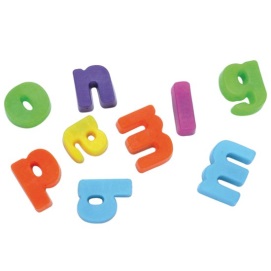 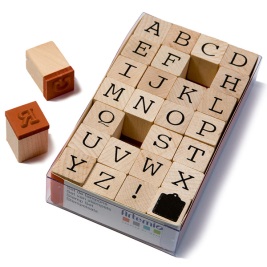 letterdoos                                                                          - letterspel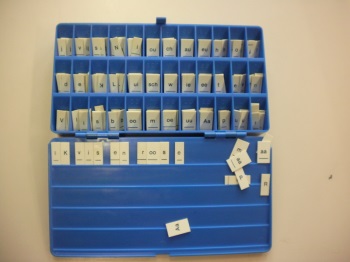 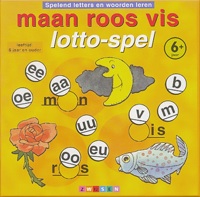 folders, tijdschriften, magazines, strips, boekenExperimenteren:materialen verkennenletters herkennenplezier beleven aan geschreven taalOnderzoeken:letters herkennen/zoeken in het aangeboden materiaalde letters van de eigen naam herkennen/zoekende eigen naam met letters vormen (letterdoos, magneetletters, letterstempels)woorden met letters vormen (letterdoos, magneetletters, letterstempels)Woorden:de tekst, het boek, de bladzijde, de letter, de naam, de zin, het woordlinks, rechtsschrijven